professional referral form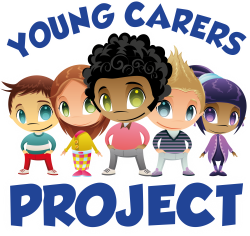 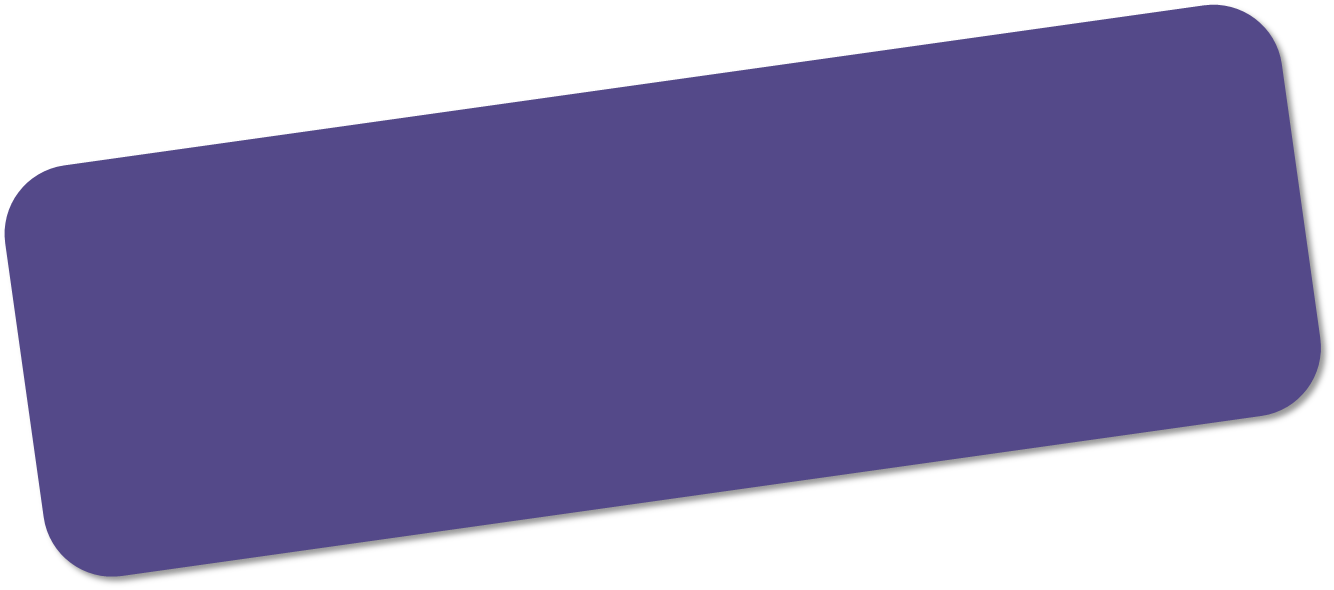 young carerreferrers details…referrers details…referrers details…referrers details…referrers details…NamePositionTelephoneEmailyoung carer details…young carer details…young carer details…young carer details…young carer details…First NameSurnameAddressPostcodeDate of BirthAgeEthnic OriginReligionTelephoneMobile TelephoneEmailGenderSchoolGP SurgeryAny medical issuesparent/guardian details…parent/guardian details…parent/guardian details…parent/guardian details…parent/guardian details…NameRelationships to CarerTelephoneMobile Telephonecared for details…cared for details…cared for details…cared for details…cared for details…NameRelationships to CarerDate of BirthGP SurgeryArea of CareMobility or Physical DisabilityLearning DisabilityChronic ConditionMental HealthAddictionElderlyCaring DutiesRisk to home Visit?